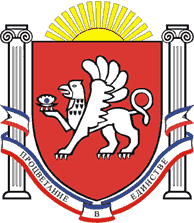 РЕСПУБЛИКА КРЫМРАЗДОЛЬНЕНСКИЙ РАЙОНАДМИНИСТРАЦИЯ БЕРЕЗОВСКОГО СЕЛЬСКОГО ПОСЕЛЕНИЯ       ПОСТАНОВЛЕНИЕ           17.03.2017 г.                   		с. Березовка                                       № 42  Об утверждении  проекта  постановления  «Об утверждении положения о порядке организации деятельности Администрации  Березовского сельского поселения Раздольненского района Республики Крым по правовому просвещению и взаимодействию с общественностью»В соответствии с Основами государственной политики Российской Федерации в сфере развития правовой грамотности и правосознания граждан, утвержденными Президентом Российской Федерации 28.04.2011, Федеральным законом от 06.10.2003 № 131-ФЗ «Об общих принципах организации местного самоуправления в Российской Федерации», Законом Республики Крым от 21.08.2014 № 54-ЗРК «Об основах местного самоуправления в Республике Крым», руководствуясь Уставом муниципального образования Березовское сельское поселение, в целях формирования высокого уровня правовой культуры населения, традиции безусловного уважения к закону, правопорядку и суду, добропорядочности и добросовестности как преобладающей модели социального поведения, а также преодоления правового нигилизма в обществе, принимая во внимание проект НПА, направленный в порядке нормотворческой инициативы  прокуратурой Раздольненского района от 14.03.2017 № 13-246в-2017                                         ПОСТАНОВЛЯЮ:   1. Утвердить проект постановления «Об утверждении положения о порядке организации деятельности Администрации  Березовского сельского поселения Раздольненского района Республики Крым по правовому просвещению и взаимодействию с общественностью».    2. Постановление опубликовать на сайте администрации Березовского сельского поселения Раздольненского района Республики Крым (http://berezovkassovet.ru/) и разместить на информационном стенде в здании администрации Березовского сельского поселения.   3.Направить  проект постановления «Об утверждении положения о порядке организации деятельности Администрации  Березовского сельского поселения Раздольненского района Республики Крым по правовому просвещению и взаимодействию с общественностью» на согласование в прокуратуру Раздольненского района для осуществления правовой оценки на предмет соответствия действующему  законодательству.   4. Рассмотреть проект постановления «Об утверждении положения о порядке организации деятельности Администрации  Березовского сельского поселения Раздольненского района Республики Крым по правовому просвещению и взаимодействию с общественностью» после получения заключения  прокуратуры Раздольненского района на предмет утверждения.Председатель Березовского сельскогосовета - глава АдминистрацииБерезовского сельского поселения				   		А.Б.НазарПриложениек постановлению АдминистрацииБерезовского сельского поселения                                                           от 17.03.2017года № 42                                          РЕСПУБЛИКА КРЫМ                        ПРОЕКТРАЗДОЛЬНЕНСКИЙ РАЙОНАДМИНИСТРАЦИЯ БЕРЕЗОВСКОГО СЕЛЬСКОГО ПОСЕЛЕНИЯ       ПОСТАНОВЛЕНИЕ           00.00.2017 г.                   		с. Березовка                                               № 00  Об утверждении положения о порядке организации деятельности Администрации  Березовского сельского поселения Раздольненского района Республики Крым по правовому просвещению и взаимодействию с общественностьюВ соответствии с Основами государственной политики Российской Федерации в сфере развития правовой грамотности и правосознания граждан, утвержденными Президентом Российской Федерации 28.04.2011, Федеральным законом от 06.10.2003 № 131-ФЗ «Об общих принципах организации местного самоуправления в Российской Федерации», Законом Республики Крым от 21.08.2014 № 54-ЗРК «Об основах местного самоуправления в Республике Крым», руководствуясь Уставом муниципального образования Березовское сельское поселение, в целях формирования высокого уровня правовой культуры населения, традиции безусловного уважения к закону, правопорядку и суду, добропорядочности и добросовестности как преобладающей модели социального поведения, а также преодоления правового нигилизма в обществе, принимая во внимание проект НПА, направленный в порядке нормотворческой инициативы  прокуратурой Раздольненского района от 14.03.2017 № 13-246в-2017ПОСТАНОВЛЯЮ:1. Утвердить Положение о порядке организации деятельности администрации Березовского сельского поселения Раздольненского района Республики Крым по правовому просвещению и взаимодействию с общественностью (Приложение 1).2. Определить ответственным должностным лицом по правовому просвещению и взаимодействию с общественностью заместителя главы Администрации Березовского сельского поселения.3. Заместителю главы Администрации Березовского сельского поселения  информацию в сфере правового просвещения о взаимодействии с общественностью ежегодно представлять на рассмотрение главы администрации Березовского сельского поселения.4. Заместителю главы Администрации- обеспечить опубликование и обнародование постановления в установленном порядке.5. Настоящее постановление вступает в силу со дня его официального опубликования (обнародования).6.Контроль за исполнением постановления оставляю за собой.Председатель Березовского сельскогосовета - глава АдминистрацииБерезовского сельского поселения				   		А.Б.НазарПриложениек постановлению АдминистрацииБерезовского сельского поселения                                                           от 00.00.2017года № 00ПОЛОЖЕНИЕ О ПОРЯДКЕ ОРГАНИЗАЦИИИ ДЕЯТЕЛЬНОСТИ АДМИНИСТРАЦИИ БЕРЕЗОВСКОГО СЕЛЬСКОГО ПОСЕЛЕНИЯ РАЗДОЛЬНЕНСКОГО РАЙОНА РЕСПУБЛИКИ КРЫМ ПО ПРАВОВОМУ ПРОСВЕЩЕНИЮ И ВЗАИМОДЕЙСТВИЮ С ОБЩЕСТВЕННОСТЬЮОбщие положения 	1.1. Настоящее Положение разработано в соответствии с Основами государственной политики Российской Федерации в сфере развития правовой грамотности и правосознания граждан, утвержденными Президентом Российской Федерации 28.04. 2011 года и определяет порядок организации деятельности Администрации Березовского сельского поселения Раздольненского района Республики Крым по правовому просвещению и взаимодействию с общественностью.1.2. Администрации Березовского сельского поселения в пределах своей компетенции участвуют в осуществлении мероприятий, проводимых при реализации государственной политики Российской Федерации в сфере развития правовой грамотности и правосознания граждан путем реализации мер, предусмотренных Основами государственной политики Российской Федерации в сфере развития правовой грамотности и правосознания граждан, утвержденными Президентом Российской Федерации 28 апреля 2011 года.1.3. Деятельность по правовому просвещению населения и взаимодействию с общественностью обеспечивается в пределах своей компетенции   должностными лицами Администрации Березовского сельского поселения таким образом, чтобы она максимально отвечала поставленной Президентом Российской Федерации задаче преодоления правового нигилизма, повышения правовой культуры населения.1.4. Мероприятия по правовому просвещению и взаимодействию с общественностью, требующие финансирования за счет бюджета муниципального образования, могут быть предусмотрены муниципальными программами, утверждаемыми Администрацией Березовского сельского поселения в установленном законом порядке.2. Цели и задачи правового просвещения Целями и задачами правового просвещения является:-	повышение уровня правовой культуры граждан, включая уровень осведомленности и юридической грамотности;-	содействие гражданам в реализации их прав, защите законных интересов, внедрение в общественное сознание идеи добросовестного исполнения обязанностей и соблюдения правовых норм;-	защита права граждан, интересов общества и государства от противоправных посягательств;-	укрепление уважения к закону, правопорядку, суду, органам государственной власти и органам местного самоуправления;-	профилактика правонарушений и преступлений.3. Организация деятельности по правовому просвещению и взаимодействию с общественностью 3.1. Правовое просвещение сочетается с исполнением иных функций, возложенных на Администрации Березовского сельского поселения.3.2. Работа по правовому просвещению основывается на планировании с учетом изменений законодательства, муниципальных нормативных правовых актов, правоприменительной практики, анализа поступающих от граждан жалоб и обращений.3.3. Правовое просвещение не подменяет рассмотрение и разрешение жалоб и обращений граждан, а также осуществление бесплатной юридической помощи, проводимые в соответствии с требованиями федерального законодательства и законодательства Республики Крым.3.4. Деятельность по правовому просвещению Администрации Березовского сельского поселения организовывается во взаимодействии с территориальными подразделениями федеральных органов государственной власти, исполнительными органами государственной власти Республики Крым, профессиональными юридическими сообществами и общественными объединениями юристов, а также другими организациями. 4. Формы и методы правового просвещенияПравовое просвещение осуществляется с использованием доступных форм и методов, обеспечивающих наиболее эффективное распространение в обществе знаний о праве, а именно:-	проведение лекций, бесед, выступлений в трудовых, учебных коллективах, на собраниях граждан;-	публикация материалов с разъяснением законодательства и практики правоприменения в средствах массовой информации;-	размещение материалов на официальных сайтах органов местного самоуправления Березовского сельского поселения в информационно-коммуникационной  сети Интернет;-	участие в проведении тематических общественных, культурных, спортивных и иных мероприятий, направленных на повышение правовой культуры граждан;-	разработка и распространение печатных информационно-справочных материалов, объектов социальной рекламы;- 	проведение иных мероприятий, не противоречащих требованиям законодательства.